Publicado en España el 10/11/2016 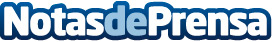 El ecosistema startup reclama una regulación que avance al ritmo de la innovación tecnológicaBegoña Villacís, portavoz municipal de Ciudadanos en Madrid, ha inaugurado el ciclo de desayunos 'Apoyo institucional al emprendimiento en España' de Samaipata Ventures.
Datos de contacto:Samaipata VenturesNota de prensa publicada en: https://www.notasdeprensa.es/el-ecosistema-startup-reclama-una-regulacion_1 Categorias: Telecomunicaciones Madrid Emprendedores Innovación Tecnológica http://www.notasdeprensa.es